百学汇“演讲与口才”冬令营Megaway Speech&Eloquence Camp用接地气的方式提升口才，不耍花枪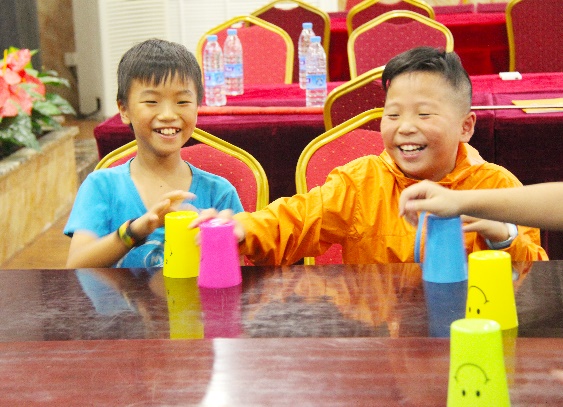 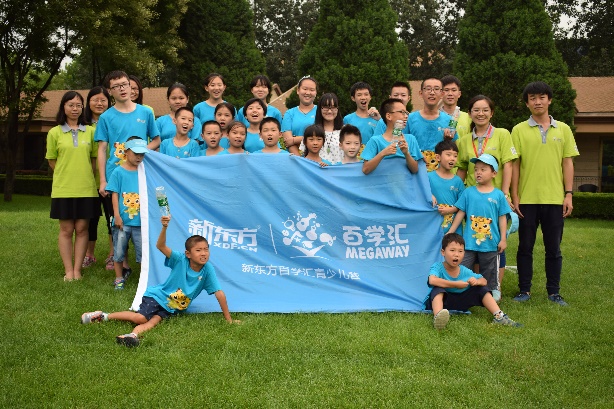 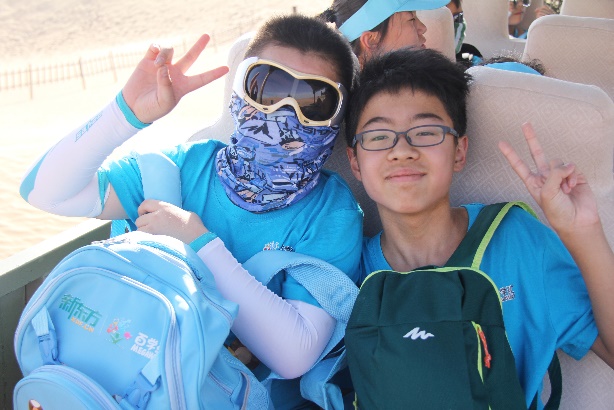 “一言之辩重于九鼎之宝，三寸之舌强过百万雄兵”，如何发声、如何演说、如何抓住听众的心，让孩子变得阳光自信、口若悬河，能够准确清晰的表达出自己的想法与观点，这里提供了解决方案。招生对象：8-16岁学生活动亮点：知行结合：不仅有专业的口才老师讲授知识，还把所学的知识用情境演练的方式再现出来，更结合古今中外名人演讲分析、演讲中的心理学等课程，全面提升口才。 简单实用：在理论知识的基础上注重实践，充分的将知识落地到现实生活的应用中，让孩子受益无穷。 感恩之夜：感恩父母，用故事与想象激发孩子内心对父母的爱团队拓展：在团队拓展中更加偏重语言的锻炼，让孩子们畅所欲言，敢说、能说、会说基地畅游：走进中央电视台“星光大道”录制基地，体验专业影视基地点滴预期收获：（1）建立自信、激发兴趣；      （2）夯实基础、注重实战；（3）由浅入深、掌握技巧；      （4）融入团队，感恩父母活动安排百学汇演讲与口才冬令营备注：此行程仅为参考，具体行程会根据实际情况调换，但内容不会少。活动时间： 第一期：2017年1月20日—1月25日第二期：2017年2月05日—2月10日活动地点：新东方百学汇（北京）营地活动费用：4880元/人费用含：交通费、餐费、住宿费、保险费、讲师费、门票费、场地费等（费用不含：往返北京的大交通费）咨询老师：杜老师  13121135903咨询电话：010-627193272017冬报名表每期夏令营营员名额有限，以收到汇款的时间为准，先到先得，带*都为必填项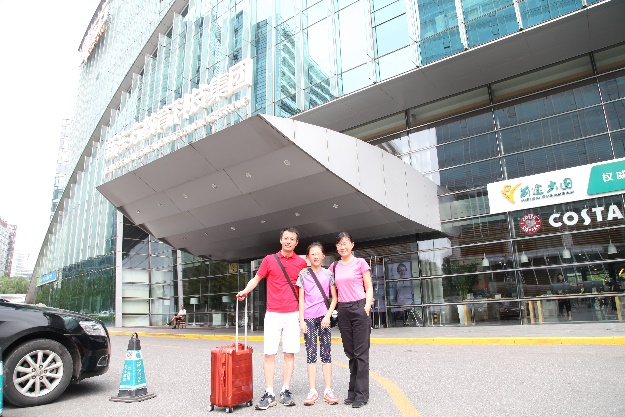 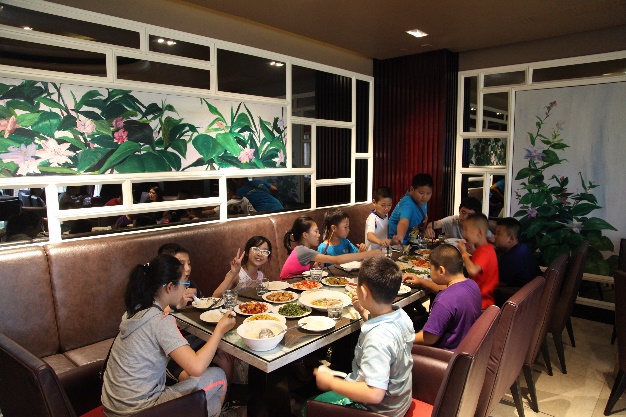 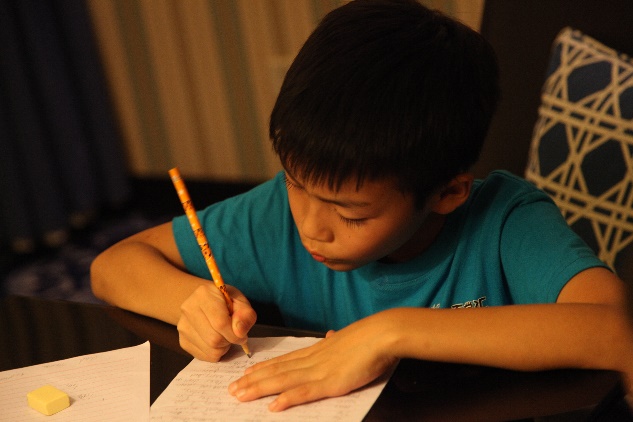 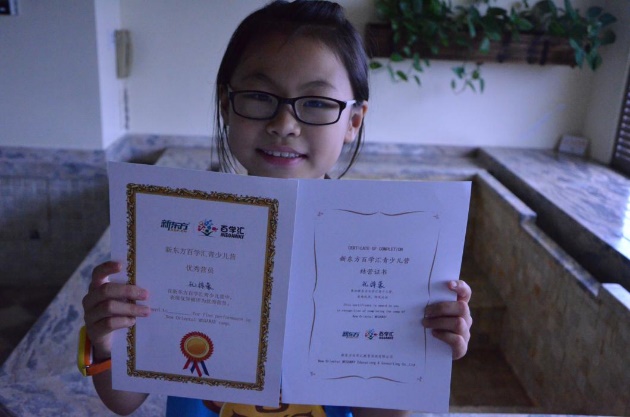 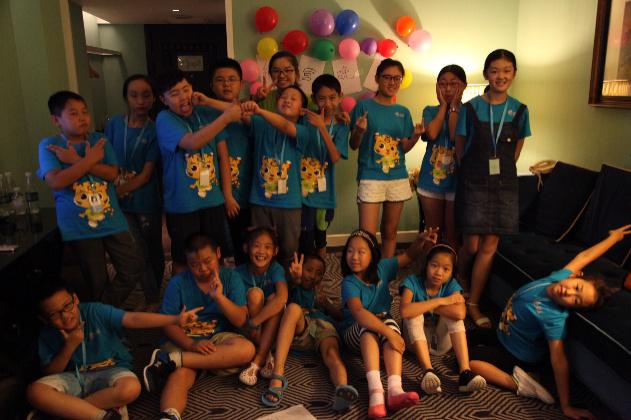 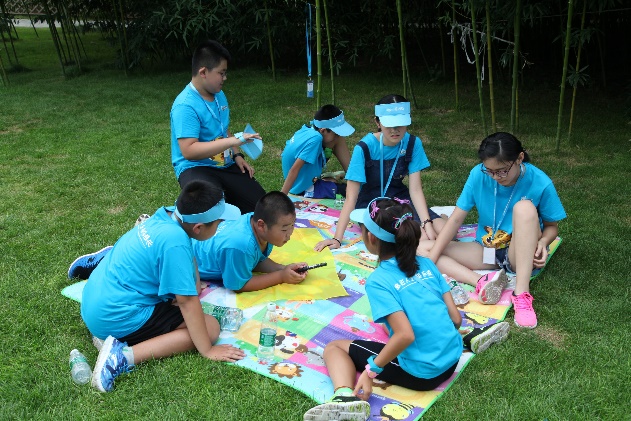 主题时间活动内容活动目标D1欢乐起航上午百学汇集，向营地快乐进发适应陌生环境、破除人际坚冰学习自我管理、提升团队合作D1欢乐起航下午开营仪式；辅导员宣誓组建团队：设计队名、队歌、队旗守护神：守护开始团队拓展活动适应陌生环境、破除人际坚冰学习自我管理、提升团队合作D1欢乐起航晚上约法三章；档案建立适应陌生环境、破除人际坚冰学习自我管理、提升团队合作D2黄鹂初声上午我是谁：认识自己，接纳自己建立高度自信、进入口才世界 学习基础技巧、激发学习兴趣D2黄鹂初声上午优点大轰炸：寻找自信宝藏建立高度自信、进入口才世界 学习基础技巧、激发学习兴趣D2黄鹂初声上午画树测验，画出内心的一棵树建立高度自信、进入口才世界 学习基础技巧、激发学习兴趣D2黄鹂初声下午精彩的自我介绍 建立高度自信、进入口才世界 学习基础技巧、激发学习兴趣D2黄鹂初声下午练声发音：口腔体操建立高度自信、进入口才世界 学习基础技巧、激发学习兴趣D2黄鹂初声下午体态训练：身体会说话，建立自信；目光训练：心灵的窗户，学会交流建立高度自信、进入口才世界 学习基础技巧、激发学习兴趣D2黄鹂初声晚上演讲中的心理学建立高度自信、进入口才世界 学习基础技巧、激发学习兴趣D3超级口才上午朗诵训练：台词基本功朗诵百家名篇、挑战配音主持融情表演模拟、鉴赏大师演说D3超级口才上午声音魅力练习 ：百变配音员朗诵百家名篇、挑战配音主持融情表演模拟、鉴赏大师演说D3超级口才上午电视主持体验 : 我是主持人朗诵百家名篇、挑战配音主持融情表演模拟、鉴赏大师演说D3超级口才下午表演基础朗诵百家名篇、挑战配音主持融情表演模拟、鉴赏大师演说D3超级口才下午魅力情景剧朗诵百家名篇、挑战配音主持融情表演模拟、鉴赏大师演说D3超级口才晚上中外名人演讲视频解析朗诵百家名篇、挑战配音主持融情表演模拟、鉴赏大师演说D4声音之旅全天星光影视基地参观影视基地、见识专业风采直击内心深处、感恩父母情深D4声音之旅晚上心灵鸡汤：感恩父母心，假如爱有天意 参观影视基地、见识专业风采直击内心深处、感恩父母情深D5三寸之舌上午精彩的故事编讲缜密逻辑思考、清晰语言表达舌战四海同僚、纵享夏日狂欢D5三寸之舌上午语言表达思维训练缜密逻辑思考、清晰语言表达舌战四海同僚、纵享夏日狂欢D5三寸之舌下午辩论技巧 ：资料搜集、语言风格缜密逻辑思考、清晰语言表达舌战四海同僚、纵享夏日狂欢D5三寸之舌下午超级辩论赛 ：分组PK,舌战群儒缜密逻辑思考、清晰语言表达舌战四海同僚、纵享夏日狂欢D5三寸之舌晚上狂欢晚会——“我的晚会我做主”缜密逻辑思考、清晰语言表达舌战四海同僚、纵享夏日狂欢D6满载而归上午友谊之船：制作爱心礼物，互赠礼物怀念短暂相聚、抒写心灵感悟深情依依惜别、师生难舍分离D6满载而归上午共谱毕业墙，揭秘守护神 怀念短暂相聚、抒写心灵感悟深情依依惜别、师生难舍分离D6满载而归上午结营典礼：教师寄语，颁发学习证书怀念短暂相聚、抒写心灵感悟深情依依惜别、师生难舍分离*报名班次：    年  月  日至  月  日      *营    种：         *报名班次：    年  月  日至  月  日      *营    种：         *报名班次：    年  月  日至  月  日      *营    种：         *报名班次：    年  月  日至  月  日      *营    种：         *报名班次：    年  月  日至  月  日      *营    种：         *报名班次：    年  月  日至  月  日      *营    种：         信息来源： 信息来源： 信息来源： 信息来源： *营员姓名*性 别*年 龄*年 龄*民 族*营员姓名*就读学校*年 级*年 级*营员姓名*身份证号*生 日*生 日*第一联系人姓名及关系工作单位民 族民 族*第一联系人姓名及关系*身份证号*微 信*微 信*第一联系人姓名及关系*联系电话*QQ号码*QQ号码*第二联系人姓名及关系*联系电话QQ号码QQ号码*第二联系人姓名及关系身份证号微信微信*收件地址*曾经参营情况*营员电话*营服尺寸S(150以下)  M(150-160)  L(160-170)  XL(170-180)  XXL(180-190)  XXXL(190以上)*身高：______   *体重：_______   （军事类夏令营必填）S(150以下)  M(150-160)  L(160-170)  XL(170-180)  XXL(180-190)  XXXL(190以上)*身高：______   *体重：_______   （军事类夏令营必填）S(150以下)  M(150-160)  L(160-170)  XL(170-180)  XXL(180-190)  XXXL(190以上)*身高：______   *体重：_______   （军事类夏令营必填）S(150以下)  M(150-160)  L(160-170)  XL(170-180)  XXL(180-190)  XXXL(190以上)*身高：______   *体重：_______   （军事类夏令营必填）S(150以下)  M(150-160)  L(160-170)  XL(170-180)  XXL(180-190)  XXXL(190以上)*身高：______   *体重：_______   （军事类夏令营必填）S(150以下)  M(150-160)  L(160-170)  XL(170-180)  XXL(180-190)  XXXL(190以上)*身高：______   *体重：_______   （军事类夏令营必填）S(150以下)  M(150-160)  L(160-170)  XL(170-180)  XXL(180-190)  XXXL(190以上)*身高：______   *体重：_______   （军事类夏令营必填）S(150以下)  M(150-160)  L(160-170)  XL(170-180)  XXL(180-190)  XXXL(190以上)*身高：______   *体重：_______   （军事类夏令营必填）S(150以下)  M(150-160)  L(160-170)  XL(170-180)  XXL(180-190)  XXXL(190以上)*身高：______   *体重：_______   （军事类夏令营必填）——家长小调查（为了让我们更充分了解孩子，更有针对性的帮助孩子成长，请您认真填写此表）——家长小调查（为了让我们更充分了解孩子，更有针对性的帮助孩子成长，请您认真填写此表）——家长小调查（为了让我们更充分了解孩子，更有针对性的帮助孩子成长，请您认真填写此表）——家长小调查（为了让我们更充分了解孩子，更有针对性的帮助孩子成长，请您认真填写此表）——家长小调查（为了让我们更充分了解孩子，更有针对性的帮助孩子成长，请您认真填写此表）——家长小调查（为了让我们更充分了解孩子，更有针对性的帮助孩子成长，请您认真填写此表）——家长小调查（为了让我们更充分了解孩子，更有针对性的帮助孩子成长，请您认真填写此表）——家长小调查（为了让我们更充分了解孩子，更有针对性的帮助孩子成长，请您认真填写此表）——家长小调查（为了让我们更充分了解孩子，更有针对性的帮助孩子成长，请您认真填写此表）——家长小调查（为了让我们更充分了解孩子，更有针对性的帮助孩子成长，请您认真填写此表）请您介绍你孩子的性格特点请您介绍你孩子的性格特点请您介绍你孩子的性格特点请您介绍你孩子的性格特点请您介绍你孩子的性格特点请您介绍你孩子的性格特点请您介绍你孩子的性格特点请您介绍你孩子的性格特点请您介绍你孩子的性格特点请您介绍你孩子的性格特点您希望我们的老师对你的孩子有哪些特别关注您希望我们的老师对你的孩子有哪些特别关注您希望我们的老师对你的孩子有哪些特别关注您希望我们的老师对你的孩子有哪些特别关注您希望我们的老师对你的孩子有哪些特别关注您希望我们的老师对你的孩子有哪些特别关注您希望我们的老师对你的孩子有哪些特别关注您希望我们的老师对你的孩子有哪些特别关注您希望我们的老师对你的孩子有哪些特别关注您希望我们的老师对你的孩子有哪些特别关注备注：（ 如有特殊情况请说明。如未作说明，出现任何情况家长需自己承担（必填））备注：（ 如有特殊情况请说明。如未作说明，出现任何情况家长需自己承担（必填））备注：（ 如有特殊情况请说明。如未作说明，出现任何情况家长需自己承担（必填））备注：（ 如有特殊情况请说明。如未作说明，出现任何情况家长需自己承担（必填））备注：（ 如有特殊情况请说明。如未作说明，出现任何情况家长需自己承担（必填））备注：（ 如有特殊情况请说明。如未作说明，出现任何情况家长需自己承担（必填））备注：（ 如有特殊情况请说明。如未作说明，出现任何情况家长需自己承担（必填））备注：（ 如有特殊情况请说明。如未作说明，出现任何情况家长需自己承担（必填））备注：（ 如有特殊情况请说明。如未作说明，出现任何情况家长需自己承担（必填））备注：（ 如有特殊情况请说明。如未作说明，出现任何情况家长需自己承担（必填））